Тема: «Линейная функция и ее график»Время проведения: третий урок(всего три).Цели:Образовательные:Обеспечить конечное  закрепление учащимися понятия линейная функция;Отработать умение строить график линейной функции;Отработать умение определять принадлежность данной точки графику данной линейной функции;Воспитательные:Воспитание мотивов учения, положительного отношения к знаниям;Воспитание самостоятельности в решении, настойчивости в учении.Воспитание аккуратности.Развивающие:Развивать навыки устного счета;Развивать умение действовать самостоятельно;Формировать умения четко и ясно излагать свои мысли;Развивать умение оценивать результаты своих действий и действий товарища.Тип урока: комбинированныйОборудование и наглядность: учебник, карточки с заданиями.Методы обучения применяемые на уроке:СловесныеНаглядныеПрактические (усвоение условия задачи, планирование выполнения упражнений, анализ результатов выполнения, самоконтроль и взаимоконтроль)-решение задач и упражненийПлан урока:1.Организационный этап .Приветствие. Проверка готовности учащихся к урокуФормулировка темы и целей урока2.Этап подготовки учащихся к активному сознательному закреплению знаний:Формулировка темы и целей урока;Устный счет;Проверка домашнего заданияКонтрольный тест3. Этап закрепления нового учебного материала:Решение задач у доски и в тетрадях5.Этап информации учащихся о домашнем задании и инструкции по его выполнению, подведение итогов урока:Оценки за урокДомашнее заданиеПодведение итоговРефлексия.Тест1.Зависимость, при которой каждому значению независимой переменной соответствует единственное значение зависимой переменной называется….Областью определения функцииФункциейАргументом2.Зависимую  переменную называют…….., а независимую……..Аргументом,функциейФункцией,аргументомПравилом,значением3.Графиком функции называется…АргументМножество точек функцииМножество точек координатной плоскости4.Какоя из формул задается линейная функция?У=а/х+bY=K+LY=Kx+L5.Множество значений , которые принимает аргумент образует…Область определения функцииОбласть значений функцииГрафик функции6.Множество всех значений функции называют…Область определения функцииОбласть значений функцииГрафиком функции7.Шагом таблицы называется разность между двумя рядом стоящими значениями….ФункцииПеременнойАргумента8.Графиком линейной функции является …ЛоманаяПрямаяТочка9.Точка пересечения графика линейной функции с осью ординат это-(L;0)(0;0)(0;L)10.Для того, чтобы построить график линейной функции достаточно всего…Три точкиДве точкиОдной точки11.Коэффициент К называетсяУгловым коэффициентомПрямым коэффициентомКоэффициентом координатной плоскости12. Если К>0, то график линейной функции образует с положительным направлением оси оХТупой уголПрямой уголОстрый угол13.По графику определите формулу функции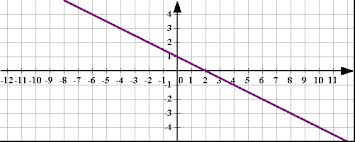 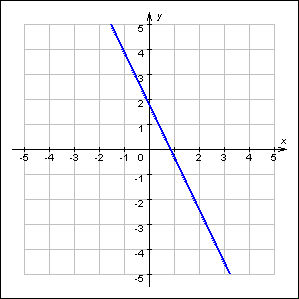 14.Какая из точек А(6;0),В(3;-2),С(9;1) принадлежат графику функции у=Этапы урока и их содержание Деятельность Деятельность ФОПДМетоды Анализ Этапы урока и их содержание Учителя Учащихся ФОПДМетоды Анализ 1.Организационный;Приветствие . Проверка готовности учащихся. Организация внимания. Формулировка темы и целей урока. Фиксация отсутствующих. Приветствие. Показывают готовность к уроку.Вместе с учителем формулируют цели урока. Дежурные сообщают кто отсутствует на уроке.коллективнаябеседа2. Этап подготовки учащихся к активному сознательному закреплению знанийПовторение и систематизация знаний при выполнении устных упражненийУстный счетБлиц опросПроверка домашнего заданияТест Повторное сообщение темы и целей урока. Формулирует вопросы, следит за верностью рассуждений и правильностью решений устных примеров.тест как проверка подготовки учащихся к уроку и оценка степени усвоения пройденногоЗаписывают в тетрадях число и тему урока.Отвечают на вопросы, устно решают примеры на вычисление. В тетрадях с домашней работой выполняют тестФронтальнаяиндивидуальнаяУстная работапрактическая3. Этап закрепления знанийРешение упражнений: 1344(1),1346(1),1356(1,2),1351(1,5)Следит за правильность решений и грамотностью рассуждений, Один у доски, остальные в тетрадях.Индивидуальнаяпрактическая6. Этап информации учащихся о домашнем задании и инструкции по его выполнению, подведение итогов урока:1.Оценки за урок2.Домашнее задание: знать правила, 1344(2),1351(2,4),1356(3)3.4подведение итогов, рефлексия:Что вам понравилось, а что нет?Достигнуты цели урока?Какие цели на следующий урок?1.сообщает оценки за урок ученикам работавшим у доски и индивидуально по карточкам2.домашнее задание и инструкции по его выполнению3.4задает вопросы1.слушают оценки за урок2.записывают в дневники домашнее задание, слушают инструкции по выполнению3. 4отвечают на вопросыколлективнаяБеседаРабота с дневником